TanzaniaTanzaniaTanzaniaTanzaniaApril 2025April 2025April 2025April 2025MondayTuesdayWednesdayThursdayFridaySaturdaySunday12345678910111213Karume Day14151617181920Good FridayEaster Sunday21222324252627Easter MondayUnion Day282930NOTES: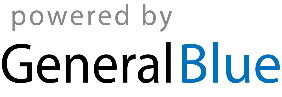 